Уважаемые руководители!  	В целях развития системы профессиональной ориентации обучающихся, координации деятельности различных ведомств и организаций на территории Ярославской области и во исполнение «Комплекса мер по развитию профессиональной ориентации обучающихся и содействию трудоустройству выпускников, обучавшихся по образовательным программам среднего профессионального образования в Ярославской области» на 2018-2020 годы http://resurs-yar.ru/files/spec/komplex_mer_2018.pdf, «Дорожной карты по реализации плана мероприятий по развитию системы профессиональной ориентации и содействию трудоустройству обучающихся с инвалидностью и обучающихся с ограниченными возможностями здоровья на 2016 - 2024 годы»http://resurs-yar.ru/files/spec/dk_2024.pdf просим вас до 28.09.2020 года предоставить информацию по наиболее значимым профориентационным мероприятиям на 2020-2021 учебный год. При планировании профориентационных мероприятий рекомендуем использовать «Примерный план деятельности по сопровождению профессионального самоопределения обучающихся на 2020 – 2021 учебный год» http://resurs-yar.ru/files/spec/24_6007_20.pdf	Информацию необходимо направить в государственное учреждение Ярославской области «Центр профессиональной ориентации и психологической поддержки «Ресурс» (далее – ГУ ЯО ЦПОиПП «Ресурс») на электронный адрес gruzdeva@resurs.edu.yar.ru согласно инструкции (Приложение 1) в формате Excel (Приложение 2).Консультации по заполнению формы проводит Белякова Ольга Павловна, главный специалист ГУ ЯО ЦПОиПП «Ресурс», тел. 8(4852) 72-95-00.Приложение 1 Инструкция по заполнению формы на 1 л. в 1 экз.Приложение 2. Таблица в формате Excel в 1 экз.Приложение  1Инструкция по заполнению формы «Календарь профориентационных событий муниципального образования» («Календарь_МО»)Скопировать файл «Календарь_МО» в формате Excel.     Переименовать файл «Календарь_МО», указав в имени файла наименование муниципального образования.Заполнить ячейки.  3.1. В строке № 2 указать контактное лицо (Ф.И.О., должность, тел., эл. адрес)3.2. В столбцах А, B, C, D указать:А - наименование муниципального образованияB - даты (месяц/год) проведения мероприятий C - профориентационные мероприятия из предлагаемого списка (в том случае, если они проводятся в муниципальном образовании)D - заполняется в том случае, если в столбце С выбрано «другие профориентационные мероприятий федерального/регионального/ муниципального уровней» (при этом строчка в столбце С будет выделена желтым цветом).Каждое мероприятие заносится в отдельную строку.Сохранить изменения.Переслать заполненный файл Груздевой Марине Борисовне, ведущему специалисту ГУ ЯО ЦПОиПП «Ресурс» на электронный адрес gruzdeva@resurs.edu.yar.ruтел. 8(4852) 72-74-48.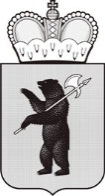 ДЕПАРТАМЕНТ ОБРАЗОВАНИЯЯРОСЛАВСКОЙ ОБЛАСТИСоветская ул., д. . Ярославль, 150000Телефон (4852) 40-18-95Факс (4852) 72-83-81e-mail: dobr@yarregion.ruhttp://yarregion.ru/depts/dobrОКПО 00097608, ОГРН 1027600681195,ИНН/КПП 7604037302/760401001__________________№______________На №        от        Руководителям органов местного самоуправления, осуществляющих управление в сфере образования